Informacja o kwocie jaką Zamawiający zamierzaprzeznaczyć na sfinansowanie zamówieniaDotyczy: postępowania nr 80.272.201.2024 na wyłonienie Wykonawcy w zakresie wykonania podwójnej korekty utworów o objętości określonej w arkuszach wydawniczych, tj. książek lub czasopism opatrzonych numerami ISBN lub ISSN (wraz z tekstami tabel, wykresów i rycin etc.), z różnych dziedzin nauki, zleconej przez Wydawnictwo Uniwersytetu Jagiellońskiego, do części wydawanych tytułów, w podziale na 4 części.Zamawiający informuje, iż przeznaczył kwotę brutto na sfinansowanie niniejszego zamówienia w wysokości 42.500,00 PLN, w tym:Część I – 17.000,00 złCzęść II – 8.500,00 złCzęść III – 8.500,00 złCzęść IV – 8.500,00 złDZIAŁ ZAMÓWIEŃ PUBLICZNYCHUNIWERSYTETU JAGIELLOŃSKIEGOul. Straszewskiego 25/3 i 4, 31-113 Krakówtel. +4812-663-39-03e-mail: bzp@uj.edu.plhttps://www.uj.edu.pl ; https://www.przetargi.uj.edu.pl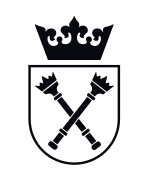 